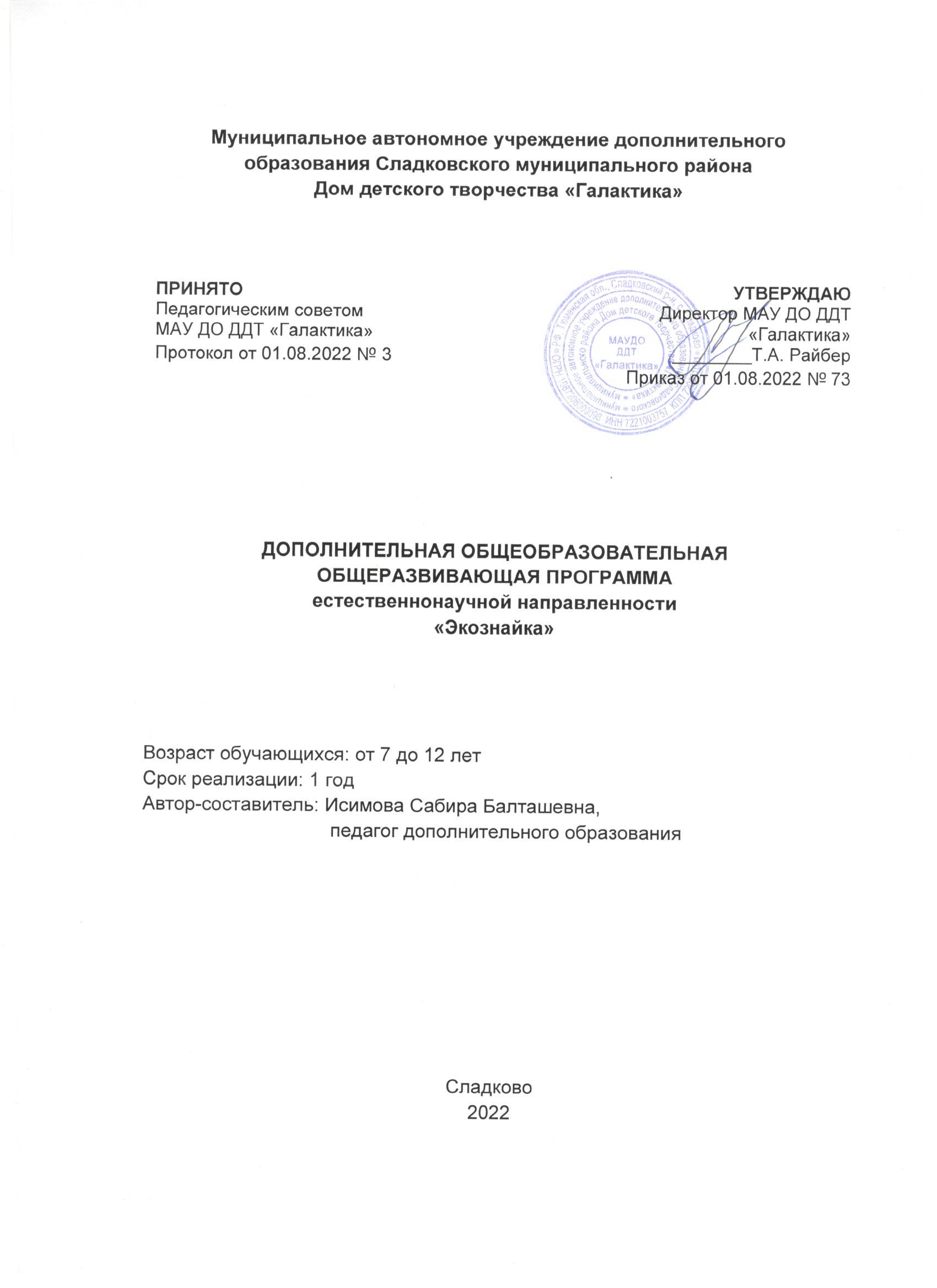 1. ПАСПОРТ ПРОГРАММЫ2. ПОЯСНИТЕЛЬНАЯ ЗАПИСКАДополнительная общеобразовательная общеразвивающая программа естественнонаучной направленности «Экознайка» разработана согласно требованиям следующих нормативных документов:- Федеральный закон Российской федерацииот 29.12.2012 №273-ФЗ «Об образовании в Российской Федерации» (с изменениями от 1 сентября 2020 года №304-ФЗ «О внесении изменений в Федеральный закон «Об образовании в Российской Федерации» по вопросам воспитания обучающихся»);- Санитарные правила СП 2.4.3648-20 «Санитарно-эпидемиологические требования к организациям воспитания и обучения, отдыха и оздоровления детей и молодежи» утвержденными 28.09.2020 №28  (регистрационный номер 61573 от 18.12.2020);- Приказ Министерства просвещения РФ от 09.11.2018 №196 «Об утверждении порядка организации и осуществления образовательной деятельности по дополнительным общеобразовательным программам» (с изменениями на 30 сентября 2020 года);- Национальный проект «Образование» (утвержденный Президиумом Совета  при Президенте РФ по стратегическому развитию и национальным проектам (протокол от 24.12.2018 №16);- Целевая модель развития региональной системы дополнительного образования детей (приказ Министерства просвещения РФ от 3 сентября 2019 года №467);- Федеральные проекты «Успех каждого ребенка», «Цифровая образовательная среда», «Патриотическое воспитание» и др.;- Распоряжение Правительства РФ от 31.03.2022 №678-р «Об утверждении Концепции развития дополнительного образования детей до 2030 года и плана мероприятий по ее реализации»Направленность: естественнонаучнаяУровень освоения: общий Форма получения образования: в организации, осуществляющей образовательную деятельность МАУ ДО ДДТ «Галактика».Актуальность программыПрограмма обусловлена ее практической значимостью: человек  рассматривается как создатель духовной культуры и творец рукотворного мира. Возможность  проявить себя,  раскрыть  неповторимые индивидуальные способности.  В процессе изготовления красивых вещей очень важно –   воспитывать у обучающихся детей «нравственное» начала любви и уважения к творческому труду. Содержание программы основывается на доступности материала и занятия построены по принципу «от простого к сложному».Тематика занятий разнообразна, что способствует творческому развитию ребёнка, фантазии, самореализации. Дети учатся планировать свою работу, распределять время.Адресат программыПрограмма рассчитана на возрастную категорию детей от 7 до 12 лет. Этот возраст – оптимальный этап  в развитии экологической культуры личности. В этом возрасте  у учащихся  развивается эмоционально-ценностное отношение к окружающему миру, формируются основы нравственно-экологических позиций личности, которые проявляются во взаимодействиях ребенка с природой, а также его поведении в природе. Изучение данной программы способствует формированию экологической ответственности   как важнейшего компонента экологической культуры.Объем и срок реализации программыПрограмма рассчитана на 1 год  Общее количество учебных часов на весь период обучения – 72 часа Цель и задачи программыЦель: Создать условия для развития познавательного интереса и творческих способностей ребенка, формируя активную жизненную позицию через всестороннее ознакомление с экологией природного окружения и включение в социально значимую природоохранную деятельностьЗадачи программы:Обучающие:Сформировать знания о закономерностях экологии, основных экологических понятиях.Привить обучающимся навыки работы с методами, необходимыми для исследований: наблюдение, измерение, эксперимент, мониторинг и др.Научить оформлять результаты работы и защищать ее.Развивающие:Развить умение проектировать свою деятельность (учебную, исследовательскую);Сформировать творческие и коммуникативные способности обучающихся;Развить способность применять теоретические знания на практике;Развить способность самостоятельно добывать, анализировать информацию и делать выводы.Воспитывающие:Воспитать экологическое мировоззрение и культуру.Сформировать умение работать в коллективе.Воспитать патриотическое и нравственное отношение к природным богатствам родного края.Планируемые результатыЛичностные результатыбудут знать и соблюдать основные правила поведения в природе;получат знания основ здорового образа жизни и здоровьесберегающие технологий;реализуют здоровый  образ жизни;    • приобретут  позитивный опыт взаимодействия с природной средой;    •  примут  участие в природоохранных акциях, походах, экскурсиях;    •   сформируют познавательные интересы и мотивы,направленных на изучение и охрану живой природы;   • сформируют эстетическое отношение к живым объектам иприроде в целом;   •научаться ориентироваться в социальных ролях и межличностныхотношениях.   • научатся оценивать получаемую информацию (исходя из социальных и личностных ценностей) и делать личностный моральный выбор.Мета предметные результатыРегулятивные У УД:    • будут самостоятельно обнаруживать и формулировать проблемы;    •научатся выдвигать версии решения проблемы, осознавать конечныйрезультат, выбирать из предложенных и искать самостоятельно средствадостижения цели;    • приобретут умение составлять (индивидуально или в группе) план решения проблемы (выполнения исследования или проекта);    • получат умения работать по плану, сверять свои действия с целью и, при необходимости, исправлять ошибки самостоятельно;Познавательные УУД:    • приобретут умение анализировать, сравнивать, классифицировать и обобщать факты и явления, выявлять причины и следствия простых явлений;    •смогут осуществлять сравнение, классификацию, самостоятельно выбирать основания и критерии для указанных логических операций; строить классификацию на основе дихотомического деления (на основе отрицания);    •приобретут умение строить логическое рассуждение, включающее установление причинно-следственных связей;    • получат умение определять возможные источники необходимых сведений, производить поиск информации, анализировать и оценивать еедостоверность;   • научатся готовить краткое сообщение с использованиеместественнонаучной лексики и иллюстративного материала (в том числекомпьютерной презентации в поддержку устного выступления);  •научаться  использовать дополнительные источники информации;  • приобретут умение выдвигать гипотезы на основе житейских представлений или изученных закономерностей.Коммуникативные УУД:  • получат умение самостоятельно организовывать учебное взаимодействие в группе;   • смогут дать оценку собственного вклада в деятельность группы сотрудничества;  • научатся давать самооценку уровня личных учебных достижений по предложенному образцу;  • получат навык корректного ведения учебного диалога при работе в малой группе сотрудничества.Предметные результаты    • научатся выделять существенные признаки биологических объектов(отличительных признаков живых организмов, включая человека);    • ознакомятся с мерами профилактики заболеваний, вызываемых растениями, грибами, животными;    •получат умение объяснить роль биологии и экологии в практическойдеятельности людей;   • научатся сравнивать биологические объекты и делать выводы на основе сравнения;    • смогут выявлять приспособления организмов к среде обитания;    • приобретут умение выявлять взаимосвязи человека и окружающей среды; зависимости здоровья человека от состояния окружающей среды;необходимости защиты окружающей среды;    • смогут понять значение биологического разнообразия для сохранениябиосферы;    • овладеют методами биологической науки: наблюдение, сравнение,описание, постановка экспериментов, объяснение их результатов.    •смогут дать анализ и оценку последствий деятельности человека в природе, влияния факторов риска на здоровье человека;    •получат знание и соблюдение правил поведения и работы в лаборатории;     • ознакомятся с правилами работы с приборами и инструментами.    • получат опыт рациональной организации труда и отдыха, питания, физической активности, проведения наблюдений за состоянием собственного организма;• овладеют умением оценивать с эстетической точки зрения объекты живой природы.
Условия реализации- количество детей в группе – 15 человек - групповые занятия проводятся при очной форме обучения: в учебном кабинетепри очной форме обучения с применением дистанционных технологий, (бесплатные онлайн мастер-классы:https://www.livemaster.ru/ https://pleteniebiserom.ru/https://art-fashn.ru/мессенджеры  в вк «Мастера»,онлайн-выставка в беседе вк «Мастера»,Организация образовательного процесса рассчитана с учетом СанПиН2.4.3648-20. Продолжительность учебного занятия составляет 1 академический час  2 раза в неделю. Форма обучения: очная, очная с применением дистанционных технологийДопускается сочетание очной формы обучения и очной формы обучения с применением дистанционных технологий. Очная форма обучения с применением дистанционных технологий допускается в период возникновения ситуаций, связанных с необходимостью проведения учебных занятий с применением дистанционных образовательных технологий (неблагоприятная санитарно-эпидемиологическая обстановка и т.п.). - формы проведения занятий при очной форме обучения: игры, беседы, творческая мастерская, мини-выставка. при очной форме с применением дистанционных технологий: самостоятельная работа. В рамках программы используются различные формы дистанционной работы, чередуются различные виды деятельности (виртуальная экскурсия, онлайн-викторина, виртуальная выставка, самостоятельная работа, мастер-класс)Количество аудиторных занятий составляет 72 часа, внеаудиторных (самостоятельных) - нет - используемые педагогические технологии технология группового и коллективного взаимодействия– позволяют отрабатывать технику и тактику в группах от двух и более человек; способствует формированию у детей способности работать и решать учебные задачи сообща;дистанционные образовательные технологии Мастер-класс, бесплатные онлайн мастер-классы:https://www.livemaster.ru/ https://pleteniebiserom.ru/  _   https://art-fashn.ru/здоровье сберегающие – для активизации и отдыха ребят на занятии, а также для предупреждения и снятия утомления на занятиях предусмотрены здоровьесберегающие технологии: релаксационные упражнения, пальчиковая гимнастика и гимнастика для глаз, различные физминутки. На каждом занятии проводятся физминутки для глаз, ритмические паузы, с музыкальным сопровождением.материально-техническое оснащение программы:o	горшки и кашпо для комнатных растений;o	полки для цветов;o	природный, бросовый и полимерный материал для выполнения творческих работ;o	аксессуары для аранжировки;o	рамочки для оформления работ;o	канцелярские товары;o	ящики для хранения природного материала;o	компьютер, проектор, экран;кадровое обеспечение: программу реализует педагог дополнительного образования формы работы с родителямииндивидуальная работа: беседа, консультация, взаимодействие с помощью групп в социальных сетях   и мессенджеры («Viber», «В Контакте»,);При реализации программы возможны массовые мероприятия для совместной деятельности обучающихся и родителей (законных представителей): день открытых дверей, день Матери, новогодние утренники, день 8 Марта.3. УЧЕБНЫЙ ПЛАН4. КАЛЕНДАРНЫЙ УЧЕБНЫЙ ГРАФИКМАУДО ДДТ «Галактика» реализует дополнительные общеобразовательные общеразвивающие программы в течение всего календарного года, включая каникулярное время.5. РАБОЧАЯ ПРОГРАММААннотацияИзучение данной программы создаст условия для формирования ценностного отношения ребёнка к природе, для воспитания основ экологической ответственности как важнейшего компонента экологической культуры.Цель и задачи рабочей программыОбучающие:Сформировать знания о закономерностях экологии, основных экологических понятиях.Привить обучающимся навыки работы с методами, необходимыми для исследований: наблюдение, измерение, эксперимент, мониторинг и др.Научить оформлять результаты работы и защищать ее.Развивающие:Развить умение проектировать свою деятельность (учебную, исследовательскую);Сформировать творческие и коммуникативные способности обучающихся;Развить способность применять теоретические знания на практике;Развить способность самостоятельно добывать, анализировать информацию и делать выводы.Воспитывающие:Воспитать экологическое мировоззрение и культуру.Сформировать умение работать в коллективе.Воспитать патриотическое и нравственное отношение к природным богатствам родного края.Календарно-тематическое планирование6.СОДЕРЖАНИЕ ПРОГРАММЫРаздел I.	Природа и мыТеория: Понятие – экология, как наука. Строение вселенной. Лес – природное сообщество.Практика: создание рисунка на тему «Осень»; панно «Земля- наш дом» ,рисунок на тему «Лесная прогулка»Раздел II.	Загадки живой и неживой природыТеория: Многообразие животного мира. Что такое сезонные изменения?Практика: выполнение рисунка «В  мире животных», виртуальная экскурсияРаздел III.	Тайны природыТеория: Снежинки. Образование снежинок. Разнообразие и многочисленность насекомых.Практика: 	создание стенда о насекомых, игра – викторина «Зелёные помощники».Раздел IV.	ВодаТеория: Вода источник жизни на Земле. Пригодность воды для питья.Выращивание кристаллов поваренной соли.Практика: проведение опытов «плавающая» игла, ныряющее яйцо.Раздел V.	Оранжерея на окне. Теория: Разнообразие растений. Влияние света и тепла на рост и развитие растений. Правила ухода за растениями.Практика: практическое задание пересадка растении. Выращивание лука.Раздел VI.	Химия в бытуТеория: Пища: проблема нитратов. Пищевые добавки.Бытовые химикаты и их использование. Понятие «Химические реакции»     Практика: лабораторная работа. Удаление чернильного пятна с помощью мела и одеколона.  7. ОЦЕНОЧНЫЕ И МЕТОДИЧЕСКИЕ МАТЕРИАЛЫОценочные материалыТекущий контроль осуществляется в течение всего учебного года по итогам изучения раздела полугодия. Формы текущего контроля          Участие в мини-выставкеУчастие в выставкеАнализ выполненных работУчастие в выставке Декоративно-прикладного творчества    Промежуточная (годовая) аттестация проводится один раз в году в конце учебного года, осуществляется в форме участия в выставке Декоративно-прикладного творчества.  Формы фиксации результатов- журнал посещаемости;- протокол промежуточной (годовой) аттестации обучающихся по дополнительной общеразвивающей программеМетодические материалыДидактические средства:          1.Образцы   изделии2.Технологические карты3..Музыкальное оборудование6.Раздаточный материалИнтернет-ресурсы: бесплатные онлайн мастер-классы:Информационные источникиЛитература для обучающихся:Афонькин С.Ю. Цветы. – БКК, Санкт-Петербург, 2017.Булич О. Н.  Соавтор природа. Флористика. Аранжировка.Бабин Д. Удивительный мир кактусов, 2002.Блэклок Д. Букеты и композиции. – Москва, 2003.Бронштейн М.М., Жуковская Н.Л. и др. Народы России: научно-популярное издание – Москва, РОСМЭН, 2015 – 96с.Воронцов В. В.  Уход за комнатными растениями. – «Икебана». Москва, 2002.Вешкина Ольга. Декупаж. – ЭКСМО. Москва, 2010.Верхола А. Флористическая живопись. Картины из цветов и листьев своими руками. – СПб, Питер, 2014.Гесдерфер М. Комнатное цветоводство. – Издательство ЭКСМО. Москва, 2004.9.Заповедными тропами. Пособие для учащихся. -М.: 11росвещение, 1986.                    Литература для родителей 1.Беляева 13.С., Василевская С.Д. Изучаем природу родного края. -М.:Просвещение, 1974.2. Бобров Р.В. Все о национальных парках. -М: Молодая гвардия, 1987.3. Браун В. Настольная книга любителя природы. -Л.: Гидрометеоиздат,1985.4. Вахромеева М.Г., Павлов В.Н. Растения Красной книги СССР. -М.:Педагогика, 1990.5. Белек И. Что должен знать и уметь юный защитник природы. -М.:Прогресс, 1983.6. Герасимов И.П. Биосфера Земли. -М.: Педагогика, 1976.7.	Ганичкина О. Любимые домашние цветы. – Москва, Издательство «Оникс», 2010. – 112с.Интернет-источники 1 http://www.sevin.ru/redbook/   Красная Книга Российской Федерации2.    2. http://www.wwf.ru Всемирный фонд дикой природы: за живую планету!3.   http://www.priroda.ru/list/ Природа России4 .http://unnaturalist.ru журнал «Юный натуралист»5. http://www.sci.aha.ru/biodiv/anim.htm             Энциклопедия «Флора и фауна».8. РАБОЧАЯ ПРОГРАММА ВОСПИТАНИЯВоспитание – деятельность, направленная на развитие личности, создание условий для самоопределения и социализации обучающихся на основе социокультурных, духовно-нравственных ценностей и принятых в российском обществе правил и норм поведения в интересах человека, семьи, общества и государства, формирование у обучающихся чувств патриотизма, гражданственности, уважения к памяти защитников Отечества и подвигам Героев Отечества, закону и правопорядку, человеку труда и старшему поколению, взаимного уважения, бережного отношения к культурному наследию и традициям многонационального народа Российской Федерации, природе и окружающей среде (Федеральный закон № 304-ФЗ от 31.07.2020 «Об образовании в Российской Федерации») Цель и особенности организуемого воспитательного процесса: Создать  благоприятные психолого-педагогические условия для развития личности, самоутверждения каждого обучающегося, сохранения неповторимости раскрытия его потенциальных способностей.Задачи:Обучающие:сформировать правосознание и воспитывать гражданскую ответственность;Развивающие: развивать потребность к самообразованию, воспитанию своих морально-волевых качеств.Воспитательные:воспитывать у детей понимание сущности сознательной дисциплины и культуры поведения, ответственности и исполнительности, точности при соблюдении правил поведения в школе, дома, в общественных местах;Формы и содержание деятельности          Беседа         Поход выходного дня         Детский утренникИгровая форма Мастер–классКоллективно-творческое делоИгровая программа представляет собой комплекс игр, которые объединены единым сюжетом.         Выставки посвящаются результатам детского, подросткового творчества в области труда, изобразительной деятельности.Праздник - это мероприятие, посвященное какому-либо торжественному событию.Формы проведения праздника весьма разнообразны - от детского утренника до массового шествия.
          Мастер–класс – это особый жанр обобщения и распространения педагогического опыта.Коллективно-творческое дело в аспекте досуговой деятельности – это форма совместной деятельности детей, взрослых и детей, в процессе которой происходит творческое воплощение замыслов всех соучастников деятельности.Спортивный праздник - это мероприятие, которое включает в себя множество подвижных конкурсов и эстафет.Планируемые результаты и формы их проявленияОбучающие:Сформируют  правосознание и воспитают  гражданскую ответственность;Развивающие: получат потребность к самообразованию, воспитанию своих морально-волевых качеств.Воспитательные:воспитают понимание сущности сознательной дисциплины и культуры поведения, ответственности и исполнительности, точности при соблюдении правил поведения в школе, дома, в общественных местах;                 Календарный план воспитательной работыНазвание программы«Экознайка»Направленность программыХудожественнаяТип программыМодифицированнаяФорма обученияОчнаяМуниципальное образованиеМуниципальное автономное учреждение дополнительного образования дом детского творчества «Галактика»Тип местностиСельскаяВид деятельностиДекоративно-прикладное творчествоАвтор(ы)-составитель(ли)Исимова Сабира БалташевнаАннотация программыИзучение данной программы создаст условия для формирования ценностного отношения ребёнка к природе, для воспитания основ экологической ответственности как важнейшего компонента экологической культуры.ЦельСоздать условия для развития познавательного интереса и творческих способностей ребенка, формируя активную жизненную позицию через всестороннее ознакомление с экологией природного окружения и включение в социально значимую природоохранную деятельностьЗадачиОбучающие:Сформировать знания о закономерностях экологии, основных экологических понятиях.Привить обучающимся навыки работы с методами, необходимыми для исследований: наблюдение, измерение, эксперимент, мониторинг и др.Научить оформлять результаты работы и защищать ее.Развивающие:Развить умение проектировать свою деятельность (учебную, исследовательскую);Сформировать творческие и коммуникативные способности обучающихся;Развить способность применять теоретические знания на практике;Развить способность самостоятельно добывать, анализировать информацию и делать выводы.Воспитывающие:Воспитать экологическое мировоззрение и культуру.Сформировать умение работать в коллективе.Воспитать патриотическое и нравственное отношение к природным богатствам родного краяКраткое содержаниеВ процессе занятия дети являются непосредственными создателями удивительного, заслуживающих высокую оценку творческих работ из самых доступных материалов, зачастую непригодных уже вещей, давая им вторую жизнь. Придерживаясь в программе намеченных направлений, главным считается духовно-нравственное обогащение обучающихся.Возрастная категория обучающихся,определяемая минимальным имаксимальным возрастом лиц,которые могут быть зачислены наобучение по образовательнойпрограмме7-12 летКатегория состояния здоровьяобучающихся, которые могут бытьзачислены на обучение пообразовательной программе(ОВЗ/без ОВЗ)Без ОВЗПериод реализации программы1 годПродолжительность реализациипрограммы в часах72Сведения о квалификации педагога1 категорияЧисло обучающихся в группе15Справка о состоянии здоровьяНе требуетсяМесто реализации программыМАУ ДО ДДТ «Галактика»№п/пРазделТрадиционное очное обучениеТрадиционное очное обучениеТрадиционное очное обучениеФормы контроляОбучение с применением дистанционных технологийОбучение с применением дистанционных технологийОбучение с применением дистанционных технологийФормы контроля№п/пРазделКоличество академических часовКоличество академических часовКоличество академических часовФормы контроляКоличество академических часовКоличество академических часовКоличество академических часовФормы контроля№п/пРазделВсегоТеорияПрактикаФормы контроляВсегоТеорияПрактикаФормы контроля1Природа и мы12111Викторина«Земля»2.Загадки живой и неживой природы12111Собеседование3Тайны природы12111Опрос «Тайныприроды»4Вода12111Участие в мини-выставке5Оранжерея на окне1019Анализвыполненныхработ6Химия в быту1019Викторина7Социально-ориентированный проект. Создание стенда «Экологический вестник»22Промежуточная (годовая) аттестация22Участие в выставке Декоративно-прикладного творчестваИТОГО72666Срок обученияКоличество занятий /часов в неделюКоличество учебных недельВсего часов в годс 15 .09.2022г. по 31.05.2023 г.2 раза в неделю1 ак.ч - 45 мин.3672№п/пРаздел, тема занятияКол-во часовКол-во часовФормазанятия (для очной формы обучения/заочной формы обучения)Дата№п/пРаздел, тема занятияФормазанятия (для очной формы обучения/заочной формы обучения)Дата№п/пРаздел, тема занятиятеорияпрактикаФормазанятия (для очной формы обучения/заочной формы обучения)Дата              I. Природа и мы              I. Природа и мы              I. Природа и мы              I. Природа и мы              I. Природа и мы              I. Природа и мыВведение  в экологию.11викторина Мы – жители Земли.( возможна заочная форма обучения)11творческая работа игра «Небесные тела»Лес – наше богатство. Судьба природы – наша судьба. ( возможна заочная форма обучения)11Презентация  «Лес-наше богатство»  Экологическаяпрогулка( возможна заочная форма обучения)1творческая работа Заочное путешествие( возможна заочная форма обучения)1презентацияЭкология и мы, мы и творчество( возможна заочная форма обучения)2Марафон творчества               II. Загадки живой и неживой природы               II. Загадки живой и неживой природы               II. Загадки живой и неживой природы               II. Загадки живой и неживой природы               II. Загадки живой и неживой природы               II. Загадки живой и неживой природыЗагадки животного мира. ( возможна заочная форма обучения)11Поле чудес «Знатоки мира животных»Пернатые друзья( возможна заочная форма обучения)11Презентацияигра «Узнай голос»Сезонные изменения в природе( возможна заочная форма обучения)11ПрезентацияПросмотр и обсуждение познавательных фильмов о жизни животных в лесу и их приспособленность к зимнему периоду( возможна заочная форма обучения)1ПросмотрфильмовЭкология и мы, мы и творчество( возможна заочная форма обучения)5Творческая работаТекущий контроль               III. Тайны природы               III. Тайны природы               III. Тайны природы               III. Тайны природы               III. Тайны природы               III. Тайны природыТайны природы( возможна заочная форма обучения)11Игра «Чьи следы».Творческая работа «Удивительное рядом»Тайны царства насекомых. ( возможна заочная форма обучения) 11Викторина «Мир насекомых»Лесные тайны.( возможна заочная форма обучения)11игра – викторина «Зелёные помощники».Экология и мы, мы и творчество( возможна заочная форма обучения)6Творческая работа               IV. Вода               IV. Вода               IV. Вода               IV. Вода               IV. Вода               IV. ВодаВода источник жизни на Земле.Вода, её свойства. ( возможна заочная форма обучения) 11Практические заданияОпределение пригодности воды для питья(прозрачность воды, интенсивность запаха).  Очистка воды: отстаивание( возможна заочная форма обучения)1Практические заданияКристаллы. Выращивание кристаллов поваренной соли( возможна заочная форма обучения)11Творческое занятиеПриготовление насыщенного раствора соли, измерение плотности. ( возможна заочная форма обучения)1Практические заданияЭкология и мы, мы и творчество( возможна заочная форма обучения)6Творческая работа                V.  Оранжерея на окне                V.  Оранжерея на окне                V.  Оранжерея на окне                V.  Оранжерея на окне                V.  Оранжерея на окне                V.  Оранжерея на окнеНаблюдение за комнатными растениями( возможна заочная форма обучения)1Работа по технологическим картамКак дышат растения.( возможна заочная форма обучения)11Творческая мастерскаяВлияние света и тепла на рост и развитие растений.Как пересадить( возможна заочная форма обучения) растение.11Практическое заданиеВыращивание лука в комнатных условиях. Правила ухода. ( возможна заочная форма обучения)1Практическое заданиеЭкология и мы, мы и творчество ( возможна заочная форма обучения)6практическая работа      VI.         Химия в быту      VI.         Химия в быту      VI.         Химия в быту      VI.         Химия в быту      VI.         Химия в бытуЭнергетическая ценность пищи.Консерванты и их «соседи». ( возможна заочная форма обучения)11БеседаСравнение поглощающих свойств промокательной бумаги, активированногоугля, кукурузных палочек. ( возможна заочная форма обучения)1Практические заданияТехника безопасного обращения с бытовыми химикатами. (возможна заочная форма обучения)11Практические заданияЗанимательные опыты по теме: «Химические реакции вокруг нас»( возможна заочная форма обучения)1Практические задания Экология и мы, мы и творчество (возможна заочная форма обучения)6Творческая работаСоциально-ориентированный проект. Создание стенда «Экологический вестник»2ПрактикаПромежуточная (годовая) аттестацияУчастие в выставке Декоративно-прикладное искусствоИТОГО№п\пНазвание мероприятия, события,направлениеФорма проведенияЦельСроки проведения1.Спортивное мероприятие «Будь здоров»Работа по профилактике вредных привычек и пропаганда ЗОЖИгра «Весёлая эстафета»Выработать потребность в постоянном пополнении своих знаний, в укрепление своего здоровьясентябрь2День пожилого человека (духовно-нравственное)Коллективно-творческое делоВоспитывать уважительное отношение к людям пожилого возрастаоктябрь3День матери(рисунки).(духовно-нравственное)Творческое заданиеФормировать понимание социальной значимости роли матери в жизни человеканоябрь4Новогодняя ёлка для кружковцев.(художественно-эстетическое)Праздничная программаПознакомить с историей и символикой Новогодней елочки, традиционными атрибутами, современным оформлением. декабрь5Выставка декоративно-прикладного творчества(художественно-эстетическое)Творческая работаВоспитание положительного отношения к труду и творчествуянварь6«День защитников Отечества»(гражданско-патриотическое)Игры, конкурсыВоспитать уважительное отношение к воинскому прошлому и настоящему нашей страны, уважение к защитникам Родины.февраль7Международный женский день 8 Марта(духовно-нравственное)Творческая работа, беседаФормировать у детей уважение к женщине, воспитывать любовь к близким и окружающим их людям. Прививать чувство дружбы, заботы о матери.март8«Космические дали» (гражданско-патриотическое)Творческая работа, беседаПовышать уровень знаний в области истории Отечественной космонавтики, свободы творческого самовыражения обучающихся.апрель9Поход выходного дня(гражданско-патриотическое)Коллективный досугВоспитать ценностное отношение к России, своему народу, своему краю, отечественному культурно-историческому наследию, апрель10«Великая Победа!»(гражданско-патриотическое)АкцияВоспитать уважительное отношение к воинскому прошлому и настоящему нашей страны, уважение к защитникам Родины.май